Projectsubsidie voor het bestemmingsonderzoek binnen een kerkentraject van de provincie AntwerpenHet subsidiereglement treedt in voege vanaf 1 juli 2021Artikel  - DoelgroepDe deputatie verleent subsidies aan de lokale overheid (en haar publiekrechtelijke organisaties en samenwerkingsverbanden), het lokale kerkbestuur (ook kerkfabriek genoemd), verenigingen zonder winstoogmerk (vzw’s) en stichtingen. De deputatie verleent geen subsidies aan particulieren of ondernemingen.Artikel  - DefinitiesAanvrager / subsidietrekker / promotor: de begunstigde van de subsidie.Project: Een afgebakend geheel van activiteiten met een duidelijke doelstelling, beperkt in de tijd en gescheiden van andere activiteiten, dat niet binnen de reguliere werking valt. Tekort in de projectbegroting: De geraamde inkomsten van het project (exclusief deze provinciale subsidie) worden van de geraamde uitgaven van het project afgetrokken en dit na aftrek van de geraamde uitgaven en inkomsten die niet aanvaard worden voor een subsidie. Tekort in de projectafrekening: De werkelijke inkomsten van het project (exclusief deze provinciale subsidie) worden van de werkelijke uitgaven van het project afgetrokken en dit na aftrek van de uitgaven en inkomsten die niet aanvaard worden voor een subsidie.Artikel  - Voorwaarden voor de organisatieDe subsidietrekker dient over een eigen rekeningnummer te beschikken.De subsidietrekker dient over een goedgekeurd kerkenbeleidsplan te beschikken waarin het gebouw als B-kerk wordt aangeduid. Dit betekent dat de neven- of herbestemming op korte termijn (binnen de 5 jaar na het schrijven van het kerkenbeleidsplan) onderzocht dient te worden.Het bestemmingsonderzoek is onderdeel van het kerkentraject van de provincie Antwerpen zoals beschreven in de beleidsnota kerken van de provincie Antwerpen. De subsidie kan enkel gebruikt worden binnen een kerkentraject van de provincie Antwerpen voor een parochiekerk of kapelanij.De subsidietrekker bestelt een bestemmingsonderzoek, dat vervolgens wordt toegewezen aan een van de externe multidisciplinaire teams die werden aangesteld binnen een raamovereenkomst die hiertoe door de provincie Antwerpen wordt georganiseerd. Het multidisciplinaire team zal het bestemmingsonderzoek uitvoeren en het lokale participatief proces begeleiden in samenwerking met de provincie Antwerpen en een lokale kerngroep.De subsidietrekker moet eigenaar zijn van het gebouw, houder van een zakelijk recht (vruchtgebruik, erfpacht, opstal,...) of een langdurige overeenkomst hebben met de eigenaar van het gebouw.Om de lokale verankering te garanderen, moet zowel de lokale overheid als het lokale kerkbestuur zich engageren om het bestemmingsonderzoek samen te realiseren. Hiertoe ondertekenen ze een engagementsverklaring, die bij het aanvraagformulier wordt gevoegd.De subsidietrekker staat zelf in voor het ter beschikking stellen van digitaal planmateriaal van het kerkgebouw.De subsidietrekker dient de toegekende subsidie als investeringskost te boeken.Artikel  - Voorwaarden voor het projectOm in aanmerking te komen voor een subsidie moet voldaan worden aan volgende formele criteria:Het project dient plaats te vinden in de provincie Antwerpen.Er dient een tekort in de projectbegroting geraamd te zijn.De subsidietrekker dient, vanaf de toekenning van de subsidie, het provinciebestuur te vermelden als ondersteunende overheid op duidelijke wijze en in redelijke verhouding met andere ondersteunende overheden/sponsors.De subsidietrekker dient door de provincie Antwerpen aangeduide personen toe te laten om ter plaatse na te gaan of het project plaatsvindt zoals voorgesteld bij de aanvraag en hun toegang te verlenen tot alle documenten en informatie die zij daartoe noodzakelijk achten.Aandacht voor gelijke kansen en duurzaamheid:De subsidietrekker verbindt zich er toe om geen enkele vorm van discriminatie te dulden en om aandacht te hebben voor ‘gelijke kansen voor iedereen’ in alle beleidsaspecten (organisatieontwikkeling, personeel, communicatie, aanbod en klanten).De aanvrager engageert zich om bij aankopen en de organisatie van evenementen aandacht te hebben voor de duurzaamheidscriteria met betrekking tot milieu, eerlijke handel, toegankelijkheid en sociale economie. De criteria en inspiratie hiervoor staan in de gidsen ‘duurzame aankopen’ en ‘duurzame evenementen’ op www.provincieantwerpen.be.Als de aanvrager of subsidietrekker tegen deze clausule handelt kan de provincie de subsidie weigeren of terugvorderen. De provincie kan ook melding maken bij de daartoe bevoegde instantie.Thema: het project betreft een voorafgaand bestemmingsonderzoek voor de her- of nevenbestemming van een parochiekerk of kapelanij.  Een pastorij of klooster kan deel uitmaken van het bestemmingsonderzoek indien het fysiek verbonden is met de parochiekerk die her- of nevenbestemd wordt of een noodzakelijke bijdrage levert aan de her- of nevenbestemming van de kerk.Voorwerp: het project bestaat uit begeleiding bij onderzoek naar een her- of nevenbestemming binnen een kerkentraject van de provincie Antwerpen. De beoordeling van de projectdossiers gebeurt op basis van de beoordelingscriteria door een beoordelingscommissie waarin afgevaardigden van de Provincie Antwerpen zetelen. Deze beoordeling  zal mee voorgelegd worden aan de deputatie. Er zal bij de beoordeling van het dossier rekening gehouden worden met volgende inhoudelijke criteria:De commissie streeft naar:een geografische spreiding van de projecten; een spreiding tussen beschermde en niet beschermde gebouwen;een spreiding tussen herbestemmings- en nevenbestemmingsprojecten (indien gekend).De commissie geeft de voorkeur aan projecten:op het platteland, zoals gedefinieerd in de beleidsnota platteland.waar reeds een algemeen akkoord bestaat om de kerk een her- of nevenbestemming te geven.waar samenwerking centraal staat en die door verschillende actoren samen worden getrokken vanuit een domein overschrijdende visie en op een geïntegreerde manier.waar reeds een vorm van financieel engagement voor het vervolg van dit project voorzien is.die optimaal gebruik maken van de verschillende steunmaatregelen (ongeacht of de steun komt uit lokale, regionale, nationale, communautaire of Europese bron) voor bestemmingsonderzoek.Volgende uitgaven komen niet in aanmerking voor subsidiëring: Personeelskosten, werkingskosten, overheadkosten en externe prestaties.De einddatum valt ten laatste binnen de twee jaar na de toekenning van de subsidie. Op gemotiveerd verzoek kan de deputatie deze termijn één keer  verlengen met maximaal een jaar. Als het project niet kan uitgevoerd worden of als er wijzigingen optreden, deelt de subsidietrekker dit onmiddellijk mee aan de dienst Platteland per e-mail: kerken@provincieantwerpen.be. Artikel  - Aanvraag van de subsidieDe projectaanvraag moet steeds online ingediend worden in het e-loket, tenzij de onmogelijkheid ervan kan aangetoond worden (overmacht zoals niet operationeel loket, netwerkproblemen, …).Het aanvraagdossier dient uiterlijk toe te komen op:31 oktober – 13.00 uur voor projecten die aanvangen in het daaropvolgende kalenderjaar31 maart – 13.00 uur voor projecten die ten vroegste aanvangen op 1 mei van hetzelfde kalenderjaar, op voorwaarde dat er binnen het goedgekeurde provinciaal budget nog financiële middelen beschikbaar zijn in het lopende kalenderjaarDe beschikbaarheid van financiële middelen binnen het goedgekeurde provinciaal budget kan opgevraagd worden bij de dienst Platteland.Het aanvraagdossier bestaat minimaal uit:het digitale aanvraagformulier, dat volledig ingevuld moet zijn met een duidelijke vermelding van de begin- en einddatum van de uitvoeringsperiode en een duidelijke inhoudelijke projectomschrijvingde statuten van de organisatieeen ondertekend mandaat voor indiening, desgevallend vergezeld van een machtigingeen goedgekeurd kerkenbeleidsplanengagementsverklaring ondertekend door lokale overheid en lokaal kerkbestuurIndien het noodzakelijk is om het aanvraagdossier te beoordelen, kan er steeds bijkomende informatie opgevraagd worden over de aanvrager, zijn werking en zijn financiën. De dienst Platteland kan bijkomende informatie over het project opvragen indien deze van oordeel is dat het inhoudelijke en/of financiële luik van het aanvraagdossier onvoldoende toegelicht is. Deze bijsturing moet door de promotor bezorgd worden binnen de 14 dagen na de opvraag van de dienst Platteland, tenzij anders bepaald door de dienst. Artikel  - Berekening van de subsidieDe deputatie bepaalt het bedrag van de subsidie binnen de perken van het goedgekeurde budget van de provincie Antwerpen, rekening houdend met de criteria vooropgesteld in artikel 4. De subsidie bedraagt maximaal 40.000 euro.De subsidie bedraagt maximaal 80 % van het door de provincie aanvaarde tekort in de projectbegroting.De btw is niet subsidiabel en wordt dus niet meegenomen in de berekening van de premie. Enkel investeringskosten zijn subsidiabel inclusief:erelonen van architecten, ingenieurs en adviseurs die rechtstreeks gelinkt zijn aan de investeringde uitvoering van haalbaarheidsstudies die rechtstreeks gelinkt zijn aan de investering. Personeelskosten, werkingskosten, overheadkosten en externe prestaties zijn niet subsidiabel. De toegekende subsidie wordt als een volledig terugvorderbaar voorschot uitbetaald bij de toekenning van de subsidie, tenzij de deputatie anders beslist.Artikel  - Evaluatiedossier Het saldo van de subsidie zal worden uitbetaald na inzending en beoordeling van een evaluatiedossier betreffende het project. Na afronding van het bestemmingsonderzoek moet de subsidietrekker een evaluatiedossier indienen in het e-loket tegen de dichtstbijzijnde indieningsdatum. Er zijn 2 indiendata: 15 maart en 15 augustus van elk jaar. Het evaluatiedossier wordt uiterlijk 3 maanden na de einddatum van uitvoering van het project ingediend in het e-loket.Het evaluatiedossier bestaat uit:Het inhoudelijk eindverslag van het bestemmingsonderzoekKostentabel met een gedetailleerde staat van alle uitgaven van het project (bewijsstukken dient u niet mee te sturen maar enkel ter beschikking te houden voor controle)Als voor het onderzoek ook andere overheidsbijdragen bekomen worden: een volledig overzicht van die andere overheidsbijdragen en stukken die andere overheidsbijdragen stavenDe balans en resultatenrekening van het goedgekeurde rekeningjaar waarin de kosten voor het bestemmingsonderzoek, waarvoor subsidie werd verkregen, als investering geboekt staan.De dienst Platteland kan bijkomende informatie over het project opvragen indien de dienst van oordeel is dat bepaalde aspecten uit het evaluatiedossier onvoldoende toegelicht zijn. Artikel  - Betaling en afrekening van de subsidieDe uitbetaalde subsidie zal nooit meer zijn dan het toegekende bedrag.De uitbetaalde subsidie kan bovendien nooit hoger zijn dan het tekort in de projectafrekening.Voor de aanvrager is cumulatie van steun mogelijk, ongeacht of de steun komt uit lokale, regionale, nationale, communautaire bronnen. Indien de promotor dergelijke gecumuleerde steun aanvraagt op basis van dit reglement en als het gaat om dezelfde in aanmerking komende kosten, kan de totale steunintensiteit niet meer dan 100% van de kosten zijn.De provincie Antwerpen kan overgaan tot de gehele of gedeeltelijke terugvordering van uitbetaalde subsidiebedragen, in geval van:onjuiste, onvolledige of laattijdig ingediende evaluatiedossiersniet-naleving van de voorwaarden genoemd in artikel 4.aanwending van de subsidie voor een ander doel dan hetgeen waarvoor zij werd toegekend.Artikel  – BetwistingBetwistingen na beslissing betreffende dit reglement, de toepassing ervan evenals alle onvoorziene gevallen worden desgevallend éénmalig voor heroverweging voorgelegd aan de deputatie mits duidelijke motivatie en het aanbrengen van nieuwe elementen in het dossier.Artikel  - Algemene bepalingenDe documenten moeten steeds online ingediend worden in het e-loket door de daartoe bevoegde persoon, hetzij statutair, hetzij bij volmacht verleend door een daartoe bevoegd persoon. Artikel  - Wettelijk kaderDe aanvraag wordt behandeld overeenkomstig de bepalingen in:de wet van 14 november 1983 betreffende de controle op de toekenning en op de aanwending van sommige toelagenhet provinciaal reglement van 24 september 2020 betreffende de subsidiëring en het toestaan van reservevorming door subsidietrekkers24 juni 2021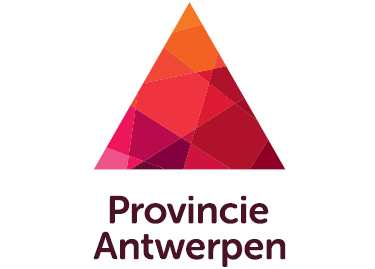 Subsidiereglement	Bestemmingsonderzoek binnen kerkentraject